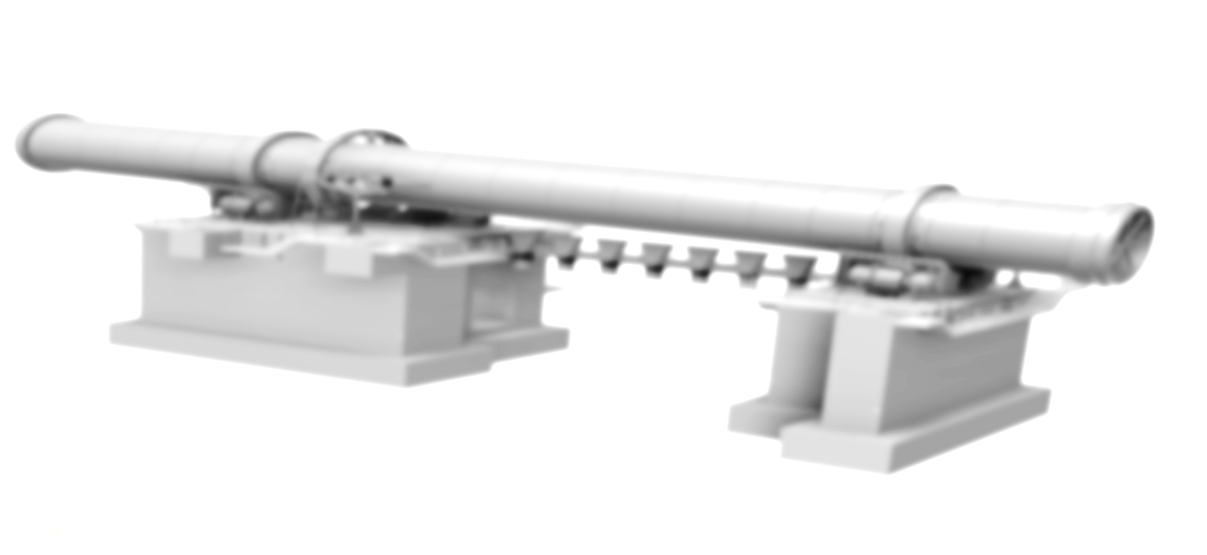 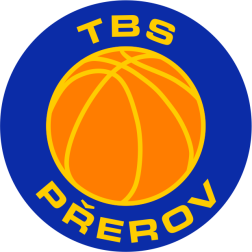 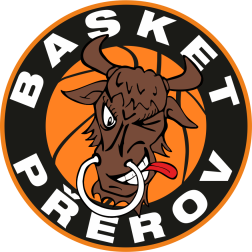 PŘEROVSKÝ TRADIČNÍ BASKETBALOVÝ ŽÁKOVSKÝ TURNAJ O PUTOVNÍ TROFEJ„O ROTAČNÍ PEC“Vážení příznivci basketbalu a košíkové. Rádi bychom Vás pozvali k účasti na našem turnaji, který je součástí „Květnového mládežnického basketfestu v Přerově“.Kategorie: 	starší minižáci – U13 Termín:		neděle, 28. 5. 2017Místo:		Přerov, Sokolovna, Brabansko 1Startovné:	1.500,-Kč/týmKontakt:	Robert Kaprál, tel: 606 616 224, robert.kapral@seznam.czPřihlášky:	do 12. 5. 2017 se prosím přihlaste emailem Zahájení:	První zápas v 8.00 a dál podle zaslaného rozlosování, které záleží na tom, kolik družstev přijede. Systém hry:	Hrajeme dle pravidel dané kategorie, systém turnaje bude určen dle počtu přihlášených družstev, tak aby každé družstvo hrálo minimálně 3 utkání.Občerstvení:	K dispozici bude studený i teplý bufet (párky, klobásy), nápoje teplé i chlazenéDěkujeme za podporu: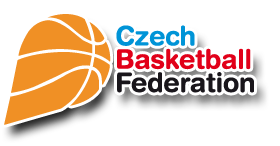 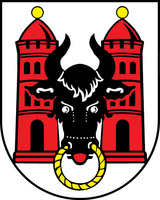 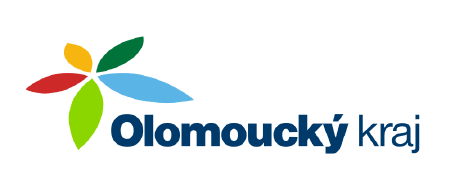 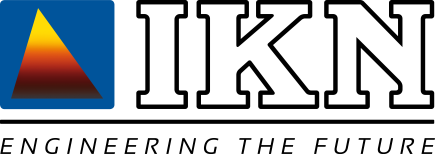 Za organizační tým TBS Přerov se na Vás těší Robert Kaprál, trenér U13.